Sală desemnată ZONĂ LINIŞTITĂ / QUIET STUDY ROOM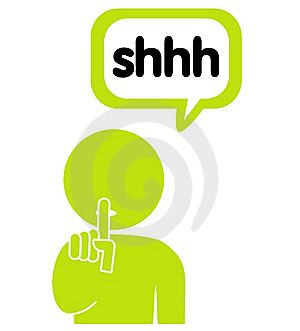 Studiu individual/ Individual studyNu vorbiţi/ No conversationTelefonul în mod silenţios sau închis/ Cell phone on vibrate or turned offUtilizaţi căşti pentru dispozitivele electronice/ Use electronics with  earphones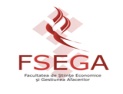 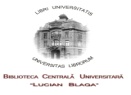 